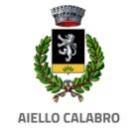 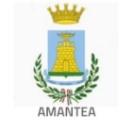 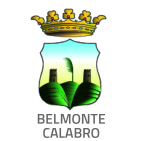 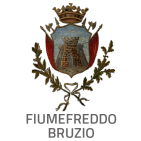 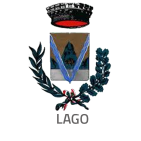 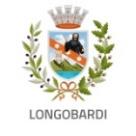 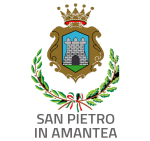 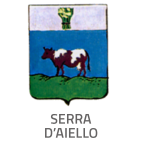 Sede Legale Amantea Via Carlo Alberto dalla Chiesa CAP 87032 - Tel.0982/ 4291Sede Operativa San Pietro in Amantea 87030 L. go Santa Maria delle Grazie Sito web istituzionale:  https://www.distrettosocialeamantea3.it/  pec: udp.ats3amantea@asmepec.it   e-mail: udp.ats3amantea@gmail.com “ALLEGATO A” MODULO DI DOMANDA AVVISO PUBBLICOPer la presentazione di istanze per l’accesso agli interventi previsti dal Programma “DOPO DI NOI”, rivolto a persone con disabilità grave prive del sostegno familiare. Legge n. 112/2016 “Disposizioni in materia di assistenza in favore delle persone con disabilità grave prive del sostegno familiare” (Annualità 2016/2017/2018).CUP: I69G17000560001All’Ufficio di Piano ATS3 AmanteaIl/La sottoscritto/a _________________________________________, in qualità di soggetto destinatario del beneficio, nato/a a _________________________________ il ___/___/_____, residente in _______________________________ alla via _________________________________________________Oppure, se impossibilitatoIl/La sottoscritto/a _________________________________________, nato a_________________________________ il ___/___/_____, residente in ________________________________ alla via _________________________________ in qualità di rappresentante/curatore degli interessi del soggetto destinatario del beneficio, sig./sig.ra _________________________________________________________ nato/a a _________________________________ il ___/___/_____, residente in _______________________________ alla via _________________________________________________CHIEDEdi partecipare all’Avviso Pubblico Per la presentazione di istanze per l’accesso agli interventi previsti dal Programma “DOPO DI NOI”, rivolto a persone con disabilità grave prive del sostegno familiare. Legge n. 112/2016 “Disposizioni in materia di assistenza in favore delle persone con disabilità grave prive del sostegno familiare” (Annualità 2016/2017/2018).TIPOLOGIE DI SOSTEGNO□ Percorsi programmati di accompagnamento per l’uscita dal nucleo familiare di origine ovvero per la deistituzionalizzazione(Programmi di miglioramento della gestione della vita quotidiana e del livello di autonomia: laboratori per l’indipendenza e/o percorsi accompagnamento e sostegno ai familiari).□Programmi di accrescimento della consapevolezza e per l’abilitazione e lo sviluppo delle competenze per favorire l’autonomia delle persone con disabilità grave e una migliore gestione della vita quotidiana anche attraverso tirocini per l’inclusione sociale di cui alla legge 68/1999 sul collocamento mirato(Accompagnamento all’autonomia: finanziamento di tirocini finalizzati all’inclusione sociale e all’autonomia).□ Interventi di supporto alla domiciliarità in soluzioni alloggiative□ Miglioramento dell’accessibilità □ Canone di locazione, spese condominiali□ Gruppo appartamento con Ente Gestore – Gruppo appartamento autogestito - Cohousing/HousingConsapevole delle sanzioni penali previste dall’art. 76 del DPR n. 445/2000, per le ipotesi di falsità in atti e dichiarazioni mendaci, DICHIARAdi essere in possesso dei requisiti soggettivi di ammissibilità e in particolare:che la disabilità di cui è portatore non è determinata dal naturale invecchiamento o da patologie connesse alla senilità;di essere in possesso della certificazione di disabilità grave, riconosciuta ai sensi dell’art. 3, comma 3, della legge 104/92, o di invalidità con il beneficio dell’indennità di accompagnamento, di cui alla legge 11 febbraio 1980, n. 18;di avere un’età compresa tra i 18 e i 64 anni; di essere residente in uno dei comuni dell’Ambito Territoriale Sociale n. 3 di Amantea;DICHIARA altresì di essere in una delle seguenti condizioni:□ persona con disabilità grave, priva di entrambi i genitori, del tutto priva di risorse economiche reddituali e patrimoniali (certificate dall’ISEE Ordinario + DSU), che non siano i trattamenti percepiti in ragione della condizione di disabilità; □ persona con disabilità grave i cui genitori, per ragioni connesse, in particolare, all’età ovvero alla propria situazione di disabilità, non sono più nella condizione di continuare a garantirgli/le nel futuro prossimo il sostegno genitoriale necessario ad una vita dignitosa;□ persona con disabilità grave, inserita in struttura residenziale dalle caratteristiche molto lontane da quelle che riproducono le condizioni abitative e relazionali della casa familiare.CONDIZIONI DI PRIORITA’Dichiara altresì di trovarsi in una condizione di ulteriore priorità caratterizzata dalla maggiore urgenza, valutata in rapporto a:□ limitazioni dell’autonomia□ ridotti sostegni che la famiglia è in grado di fornire in termini di assistenza/accudimento e di sollecitazione della vita di relazione per garantire una buona relazione interpersonale;□ inadeguata condizione abitativa e ambientale (ad es. spazi inadeguati per i componenti della famiglia, condizioni igieniche inadeguate, condizioni strutturali inadeguate, barriere architettoniche interne ed esterne all’alloggio, abitazione isolata, ecc…);□ condizioni di vulnerabilità economica della persona con disabilità e della sua famiglia, certificate con ISEE Ordinario + DSU. COMPOSIZIONE DEL NUCLEO FAMILIARE- Breve descrizione delle caratteristiche essenziali relative alla situazione individuale e familiare e al livello di autonomia._________________________________________________________________________________________________________________________________________________________________________________________________________________________________________________________________________________________________________________________________________________________________________________________________________________________________________________________________________________________________________________________________________________________________________________________________________________________________________________________________________________________________________________________________________________________Si allega:Allegato A Modulo di domanda;Verbale di riconoscimento dell’invalidità civile e attestazione della condizione di disabilità grave ai sensi dell’art. 3, comma 3, della legge 104/1992;Copia documento di identità in corso di validità e tessera sanitaria del soggetto beneficiario;Copia documento di identità in corso di validità e tessera sanitaria del soggetto richiedente, se diverso dal beneficiario;Copia del provvedimento di protezione giuridica o altra documentazione che legittimi il richiedente a rappresentare la persona disabile;ISEE Ordinario + DSU);Eventuale altra documentazione sanitaria idonea ad attestare il possesso dei requisiti;Titolo di proprietà o contratto di locazione dell'abitazione e progetto di massima con quadro economico delle spese (Il presente documento va presentato nel caso di richieste relative a interventi infrastrutturali).Data ____________________       								Firma del Richiedente il beneficioINFORMATIVA RESA AI SENSI DEGLI ARTICOLI 13-14 REG. (UE) 2016/679 E D.LGS N. 196/03 PER COME MODIFICATO E INTEGRATO DAL D.LGS N. 101/18Finalità del TrattamentoI dati forniti verranno utilizzati allo scopo e per il fine di attività legate a programmazione, ricerca e sviluppo del presente avviso.Modalità del TrattamentoLe modalità con la quale verranno trattati i dati personali forniti contemplano un uso di strumenti manuali ed elettronici. Il trattamento dei dati avverrà sia manualmente che elettronicamente e tali dati saranno conservati sia in un archivio cartaceo sia nella banca elettronica preposta per adempiere agli obblighi e alle finalità sopra indicate.I dati contenuti nel predetto sistema informativo automatizzato sono/saranno trattati utilizzando idonee misure di sicurezza ai sensi dell'art. 31 del Codice della Privacy, in modo da ridurre al minimo i rischi di distruzione o perdita, di accesso non autorizzato o di trattamento non conforme alle finalità della raccolta. I dati, inoltre, verranno custoditi presso gli archivi del Titolare per il tempo necessario alle finalità sopra indicate, nonché per adempiere agli obblighi di legge imposti per la medesima. I dati trattati dovranno essere strettamente inerenti, completi e non eccedenti rispetto alle finalità perseguite.Conferimento dei datiIl conferimento dei dati per le finalità di cui al punto 1 sono obbligatori per poter usufruire dei servizi richiesti e l'eventuale rifiuto dell'autorizzazione comporta l'impossibilità di procedere alla presa in carico e di usufruire del servizio richiesto;Comunicazione e diffusione dei datiI dati forniti potranno essere comunicati, per finalità di interesse pubblico/sanitario, ad altre amministrazioni statali, quali a titolo esemplificativo e non esaustivo, Ministero dell’Interno, scuole, centri per l'impiego, ASL, INPS;Titolare del TrattamentoIl titolare del trattamento dei dati personali è l’Ambito Territoriale Sociale 3 Amantea – Comune capofila Amantea. Il Responsabile del trattamento è il dott. Fedele Vena, in qualità di Responsabile dell’Ufficio di Piano con sede legale in Amantea, Via Carlo Alberto dalla Chiesa, 87032 Amantea (CS) e con sede operativa in San Pietro in Amantea L.go Santa Maria delle Grazie, 87030 San Pietro in Amantea (CS). Tutti i soggetti, le persone fisiche che sono incaricati del trattamento dei dati operano nel rispetto del Codice della Privacy;Diritti dell'interessatoIn ogni momento, potrà essere esercitato, ai sensi degli articoli dal 15 al 22 del Regolamento UE n. 2016/679, il diritto di: chiedere la conferma dell'esistenza o meno di propri dati personali; ottenere le indicazioni circa le finalità del trattamento, le categorie dei dati personali, i destinatari o le categorie di destinatari a cui i dati personali sono stati o saranno comunicati e, quando possibile, il periodo di conservazione; ottenere la rettifica e la cancellazione dei dati; ottenere la limitazione del trattamento; ottenere la portabilità dei dati, ossia riceverli da un titolare del trattamento, in un formato strutturato, di uso comune e leggibile da dispositivo automatico, e trasmetterli ad un altro titolare del trattamento senza impedimenti; opporsi al trattamento in qualsiasi momento ed anche nel caso di trattamento per finalità di marketing diretto; opporsi ad un processo decisionale automatizzato relativo alle persone fisiche, compresa la probazione; chiedere al titolare del trattamento l'accesso ai dati personali e la rettifica o la cancellazione degli stessi o la limitazione del trattamento che lo riguardano o di opporsi al loro trattamento, oltre al diritto alla portabilità dei dati; revocare il consenso in qualsiasi momento senza pregiudicare la liceità del trattamento basata sul consenso prestato prima della revoca; proporre reclamo a un'autorità di controllo. Tali diritti possono essere azionati con richiesta scritta inviata al Comune di Amantea via Carlo Alberto dalla Chiesa, Amantea (CS) o all'indirizzo di posta elettronica certificata udp.ats3amantea@asmepec.it.Tanto premesso, il sottoscritto dichiara di aver ricevuto l'informativa e di acconsentire al trattamento dei miei dati personali e sensibili.Il sottoscritto/a alla luce dell'informativa ricevuta per i punti sopra citati⃞	esprime il consenso	⃞   NON esprime il consensoIN CASO NON VENGA ESPRESSO IL CONSENSO AL TRATTAMENTO DEI DATI, L'ISTANZA SARÀ ARCHIVIATALuogo e data _____________________, ___________________						       					Il Dichiarante______________________________Nome e CognomeGrado di parentelaLuogo e Data di nascitaProfessione